1.1	根据658号决议（WRC-15），审议在1区将50-54 MHz频段划分给业余业务；引言APT成员认为WRC-19议项1.1下对《无线电规则》的任何修改均不得给3区50-54 MHz频段及相邻频段中的现有业余、广播、固定和移动业务造成不利影响。在此情况下，APT成员支持在1区将50-54 MHz频段的一部分或全部划分给的业余业务，同时附加必要的适当脚注，用以保护在该频段已有划分的业务，从而至少在该频段的某些部分实现全球统一的频谱使用，并促进对该频率范围内无线电传播的研究。提案	ACP/24A1/1APT成员注意到议项1.1是属于1区的问题，并支持在1区将50-54 MHz频段的一部分或全部（频谱量有待WRC-19批准）划分给业余业务。WRC-19议项1.1下对《无线电规则》的任何修改均不得给3区50-54 MHz频段现有业余、广播、固定和移动业务的现有划分造成不利影响，也不得要求3区遵守任何修改后的程序或规则条款。理由：	议项1.1为实现该重要业余频段的全球统一提供了机会，并减少了《无线电规则》第5条中脚注的数量。鉴于3区的业余业务通常可以使用全部或部分50-54 MHz频段，随着数据的不断积累，以及越来越多的1区主管部门批准业余业务允许证持有者使用50-54 MHz频段，1区与2区和3区的统一将有助于人们认识传播机制。ITU-R各区之间的频段统一亦将增加业余电台间跨区域通信的机会，并允许进一步开展与业余业务相关的技术试验。______________世界无线电通信大会（WRC-19）
2019年10月28日-11月22日，埃及沙姆沙伊赫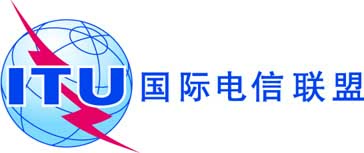 全体会议文件 24 (Add.1)-C2019年9月20日原文：英文亚太电信组织共同提案亚太电信组织共同提案有关大会工作的提案有关大会工作的提案议项1.1议项1.1